Предмет: математикаКласс: 6Учитель: Крамаренко И.Н.Тема: Сложение положительных и отрицательных чисел с помощью координатной прямойЦель: закрепление умений и навыков решения познавательных задач  сположительными                                      и отрицательными числами с помощью координатной прямойЗадачи: Образовательная: закрепление и обобщение умений и навыков в действиях с положительными и отрицательными числами с помощью координатной прямой;Развивающая: развивать познавательную активность учащихся (внимание, логическое мышление, математическую речь и память);Воспитательная: формировать положительное отношение к учебе, любовь и гордость к Родине.Тип урока: урок обобщения и закрепления пройденного материала.Оборудование урока: проектор, экран, компьютер, презентация, сигнальные карточки, , карточки с заданиями, дерево рефлексии, термометры, 4 автобуса, координатная прямая, карта путешествия.ХОД УРОКАОрганизация на урок.- Добрый день, ребята. - Обратите ваше внимание. Все ли у вас готово к уроку ( тетради, ручки, карандаши, линейки)/II. Целеполагание и установка проблемы.1.Определение темы урока.            - Ребята, начнем урок и определим тему нашего урока.(На доске координатная прямая, с буквами, которые нужно расположить по координатам. В рузультате расположения получится слово, которое и определит тему урока.( «КООРДИНАТА».(ассоциация)).Число, классная работа и тему урока в тетради.2. Определение задач урока.- Как вы думаете, что нам нужно для того, чтобы сложить и отнять положительные и отрицательные числа? (координатная прямая) (повесить координатную прямую)- Как можно назвать одним словом число, которое расположено слева от нуля на координатной прямой? ( отрицательное)- Числа, отличающиеся только знаком, называются ……..(противоположными).- Что называют модулем числа? ( Модулем числа n называют расстояние ( в единичных отрезках) от начала отсчета до точки N(n))III.Актуализация опорных знаний.            - Ребята, сегодня урок у нас необычный. Мы будем путешествовать по удивительным местам нашей красивой республики Адыгея. Эти места несут какую-то загадочную тайну. Многое узнаем и увидим.         - Как вы думаете, что нам понадобится?        - Если нам нужно попасть из точки А в точку В на неизвестной местности, что подскажет нам маршрут? ( Карта)       - Правильно, карта. И сейчас мы будем вместе составлять маршрут нашего путешествия.2.Устная работа учащихся.(Составление карты идет также, как игра в лото. На доске тыльной стороной закреплены пять  этапов путешествия карты. На лицевой стороне нарисован участок карты, а на каждой части тыльной стороны - число, которое будет фигурировать в ответах. )- На доске мы видим кружочки с  заданиями. При решении получается ответ  с номером станции маршрута.(Решение примеров у доски с помощью координатной прямой:333 : 111 = 3 (3 – Водопады Руфабго) 0,02 * 100 = 2 ( 2 – Даховский мост)│1000│:│-10│*│-0,01│= 1 (1 – Чугуш)Выполнить действия  |-2/6| * |-6/2| - 1= 0  ( 0 – Автовокзал)  IV.Систематизация знанийЭтап №1 « Автовокзал» (фронтальная работа)         - Итак, путешествовать мы будем на автобусе. На стоянке стоят автобусы, но каком мы поедем, надо узнать, выполнив задание.Задание: Сложите числа, которые написаны на автобусах. Результат подскажет номер нашего транспорта.( -2, 9, -5,1.          Ответ;  -2+9+(-5)+1 =3 )- Наш автобус №3. - За каждое испытание карта нам дарит подарок- золотой слиток!_Скажем карте спасибо и направимся к нашей первой станции.Этап №2 « Горная вершина «Чугуш»- Посмотрите на карту. Где мы находимся?- Мы остановились у подножия горы, Которая называется гора Чугуш. - Это горная вершина в западной части Большого Кавказа, в истоках реки Белая, является наивысшей точкой Республики Адыгея. - Название имеет адыгские корни и по различным версиям переводится как «Вершина земли», «Горное пастбище Чуа», «Покровительница деревьев». Высота над уровнем моря 3237 м. Территориально гора Чугуш расположена в самой южной части республики Адыгея на границе с Краснодарским краем.. Гора является одним из древнейших скальных образований в регионе.- На вершине горы есть клад, но чтобы мы его сможем  забрать, только выполнив задание.  Игра « Горячее-холодное» (индивидуальная работа, в тетрадях)- Вы сейчас будете, каждый индивидуально, складывать горячие и холодные числа.- Как вы думаете, какие это горячие числа? (положительные)- А холодные? (отрицательные)- Выполнять работу вы будете с помощью координатной прямой, которая есть у вас у каждого на парте и результаты записывать в таблицу по №1(На слайде задания )8 + 15 – 6        = 15 + 2 + │3│    = 010 – 15 – 2      = -72,5 + 2,5          = 0(6-1+9) :2        = 1- Сверим ваши ответы с ответами на слайде и поставим себе оценку, соответстенно критериям.Критерии:«5» - нет ошибок«4» - 1 ошибка«3» - 2 ошибки«2» - более 2-х ошибок-У каждого из вас есть маршрутные листы . В них вы отмечаете оценку, напротив задания « Горячее-холодное», соответственно количеству правильных ответов.( Забрали прямоугольный « слиток золота» №2 - Доброта)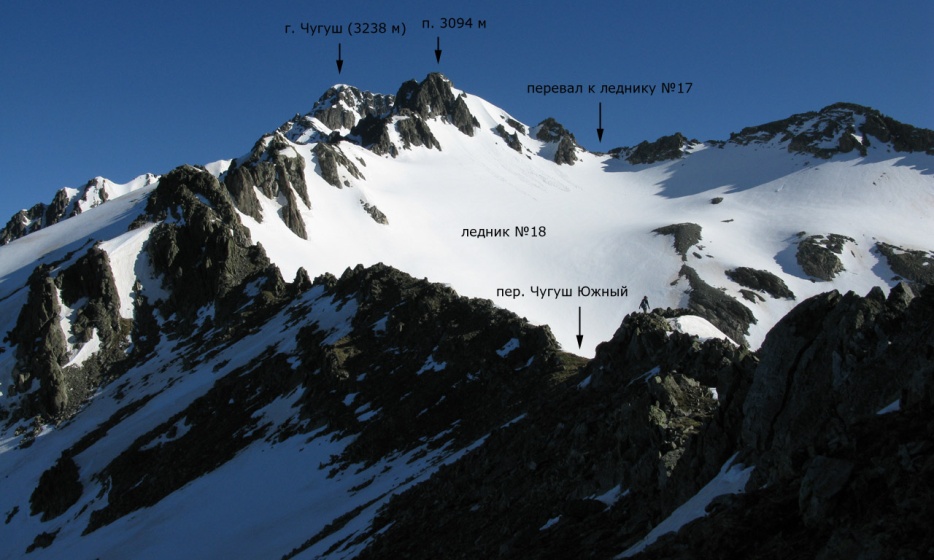 ФИЗМИНУТКА - Сели ровно. Руки перед собой. Не поворачивая головы глаза подняли вверх, опустили вниз, посмотрели вправо, посмотрели влево, направили взгляд на карту и посмотрели на кончик носа и снова посмотрите на карту. Руки опустили вниз, сделали глубокий вдох и выдохЭтап  №3.«Яичный мост». Даховская.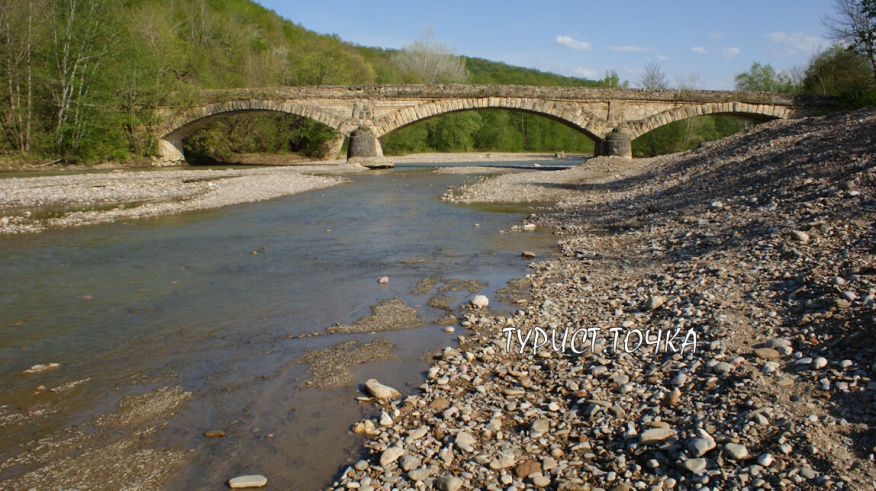 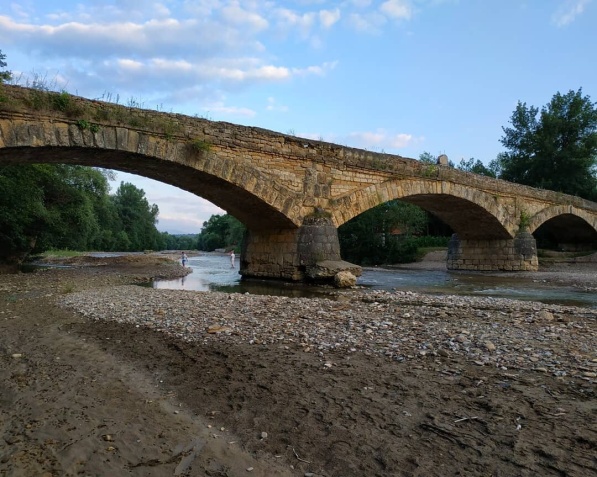 - В Даховский ​ вы не пройдете мимо "яичного" моста. Старый мост в станице Даховской получил свое название потому, что при его строительстве в раствор добавляли яичный белок для крепости.Мост был построен через реку Дах ​ казаками в 1906 году и до наших дней прекрасно сохранился.Длина Даховского моста составляет около 72 метров.- Под мостом есть клад. Нужно быстро выполнить задание, чтобы его забрать.Задание следующее:Игра «Выше-ниже» ( работа в парах , в тетрадях)- В этом задании вам будет встречаться два слова «холоднее» и «теплее».   Определите парами, какое нужно сделать действия, которое будет соответствовать этим двум словам.- В помощь вам будут градусники, которые есть у вас на партах. Ответы нужно записать в таблицу №2.Задание на слайде1) число 2,5 стало холоднее на 1,5 (1)	2) число -4 стало теплее на 6 (2)3) число 7,5 стало холоднее на 8,5(-1)4) число 0 стало холоднее на 2 и потом теплее на 5 (3)5) Задача    Градусник в 9.00 показывал 10⁰тепла.    В 12.00 температура поднялась на 2,5⁰.(12,5)    В 15.00 повысилась еще на 1,5⁰.(14)    В 20.00 температура стала ниже на 3⁰.(11)1)Сколько градусов показывал градусник в 20.00?2) Сколько градусов показывал градусник в 15.00?3)Сколько градусов показывал градусник в 12.00?(Проверка на слайде.)Критерии №1-№4:«5» -нет ошибок«4» - одна ошибка«3» - две ошибки«2» - более двух ошибокКритерии к задаче:«5» - нет ошибок«4» - одна ошибка«3» - две ошибки«2» - нет правильного ответа ( Забрали прямоугольный « слиток золота» №3 - Любовь)Этап путешествия №4.Водопады Руфабго.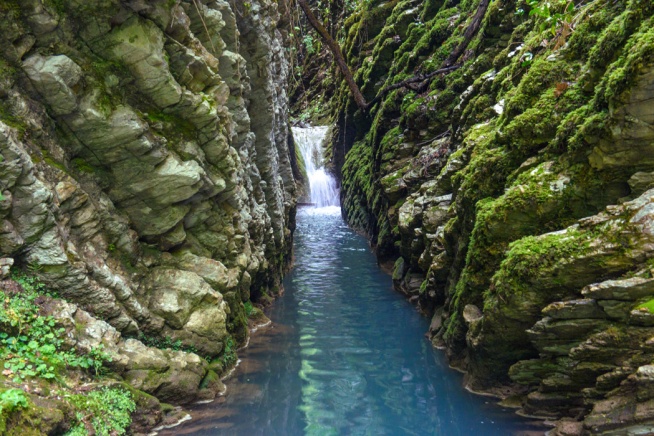 - Водопады ручья Большой Руфабго — это каскад водопадов в Майкопском районе Адыгеи. Руфабго – один из притоков реки Белой. Эта река – очень своенравный и мощный поток, который даже смог пробить себе полуторакилометровое русло в большой скале. К примеру, в некоторых местах ее ширина составляет 2–3 метра.Всего из ручья образовалось 16 каскадных водопадов и они имеют свои названия такие как: «Девичья коса» или «Шнурок»«Сердце Руфабго»«Каскадный» или «Малыш»«Шум»«Три Братца» и другие. - У подножия водопада « Три братца» можно увидеть клад и , конечно же, нужно выполнить задание. Игра « Волшебный маркер» - Нужно волшебным маркером  добавить знаки «+» и «-«, чтобы получилось верное равенство.    3,9* 3,9*(-3,9) = -3,9                  Ответ:  -; +.     -6*(-2)*8 = 0                                 Ответ:  +; +.(Забрали прямоугольный слиток №4- ГордостьV. Домашнее задание.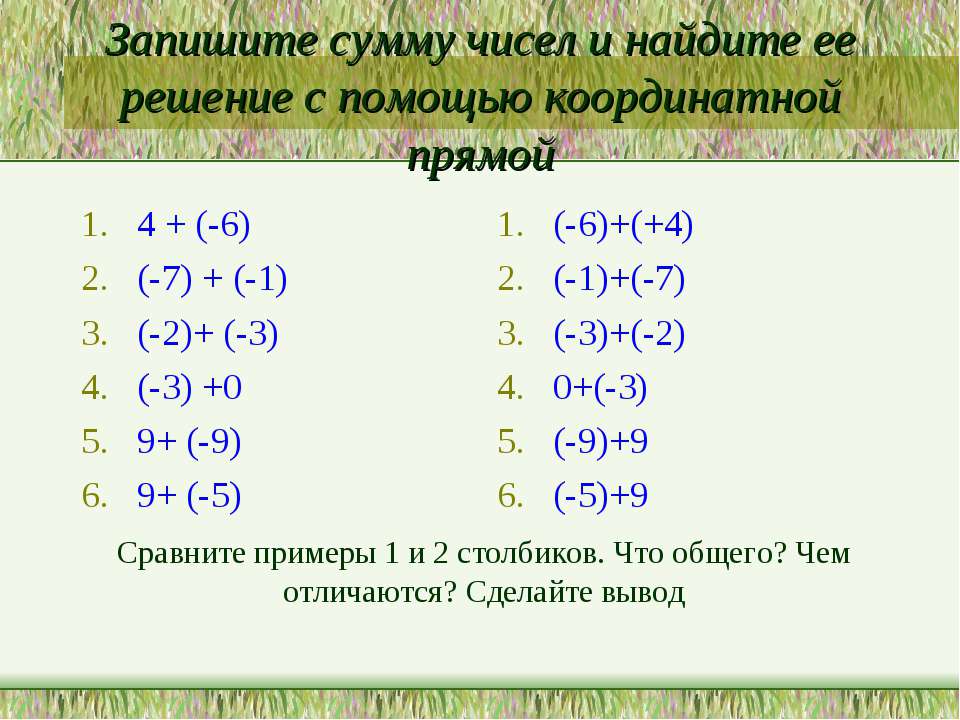 VI. Подведение итогов урока.- Какие числа называются положительными?- Какие числа называются отрицательными?- Чтобы прибавить к числу отрицательное число, нужно…..(переместиться влево по координатной прямой на n единичных отрезков)- Модуль – это….. (расстояние ( в единичных отрезках) от начала отсчета до точки N(n)Оценивание. - На маршрутных листах вы выставили оценки по трем работам. Подведем итог вашей работы и найдем среднее арифметическое трех оценок в последнем столбце.- Округляя оценку до целого значения, пользуемся правилами округления десятичных дробей.СЛИТКИ!- Ребята,мы  с вами закончили наше путешествие и направляемся сейчас домой. Давайте обратим внимание на наши золотые кусочки. А на них, посмотрите гравировка,то есть написаны слова. Давайте прочитаем « ДОБРОТА», «ЛЮБОВЬ», «УВАЖЕНИЕ», «ГОРДОСТЬ» (читают сами)- Почему они тут написаны? – Что имеется ввиду?( Самое главное сокровище в жизни человека - это чувства и отношения между людьми.  Любовь к своей Родине, родным. Уважительное и доброе отношение друг к другу. Гордость за свою страну и любовь к ней.)VII. Рефлексия- Посмотрите какое грустное дерево на нашем пути. - А знаете что, давайте мы с вами украсим это дерево листочками того цвета, какое у вас настроение в конце путешествия. У нас три цвета листочковЗеленый – веселыйЖелтый –  грустный- Ну вот, наше дерево ожило и как будто нам улыбнулось. Ну а мы домой возвращаемся под хорошую мелодиюТаблица №1Таблица №1ЗаданияЗаданияЗаданияЗаданияЗадания№1№2№3№4№5Таблица №2Таблица №2Таблица №2ЗаданияЗаданияЗаданияЗаданияЗаданияЗаданияЗаданияЗадания№1№2№3№3№4№5№5№5123